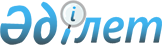 О внесении изменений в некоторые приказы Министра здравоохранения РеспубликиПриказ Министра здравоохранения Республики Казахстан от 26 мая 2021 года № ҚР ДСМ-46. Зарегистрирован в Министерстве юстиции Республики Казахстан 31 мая 2021 года № 22877
      ПРИКАЗЫВАЮ: 
      1. Внести в приказ Министра здравоохранения Республики Казахстан от 11 декабря 2020 года № ҚР ДСМ-249/2020 "Об утверждении правил оценки знаний и навыков обучающихся, оценки профессиональной подготовленности выпускников образовательных программ в области здравоохранения и специалистов в области здравоохранения" (зарегистрирован в Реестре государственной регистрации нормативных правовых актов под № 21763) следующие изменения:
      в Правилах оценки знаний и навыков обучающихся образовательных программ в области здравоохранения, утвержденных приложением 1 к указанному приказу:
      пункт 19 изложить в следующей редакции:
      "19. В случаях карантина, чрезвычайных ситуаций социального, природного и техногенного характера, организация и проведение оценки обучающихся, предусматривается с применением дистанционного обучения в режиме онлайн.";
      в Правилах оценки профессиональной подготовленности выпускников образовательных программ в области здравоохранения, утвержденных приложением 2 к указанному приказу:
      пункт 22 изложить в следующей редакции:
      "22. В случаях карантина, чрезвычайных ситуаций социального, природного и техногенного характера, организация и проведение оценки выпускников, предусматривается с применением дистанционного обучения в режиме онлайн.";
      в Правилах оценки профессиональной подготовленности специалистов в области здравоохранения, утвержденных приложением 3 к указанному приказу:
      абзац первый пункта 11 изложить в следующей редакции:
      "11. Оценка специалистов здравоохранения, указанных в подпунктах 1), 2), 4), 5) пункта 7 настоящих Правил включает последовательное прохождение двух этапов:";
      пункт 19 изложить в следующей редакции:
      "19. В случаях карантина, чрезвычайных ситуаций социального, природного и техногенного характера, организация и проведение оценки специалистов в области здравоохранения, предусматривается с применением дистанционного обучения в режиме онлайн.".
      2. Внести в приказ Министра здравоохранения Республики Казахстан от 21 декабря 2020 года № ҚР ДСМ-303/2020 "Об утверждении правил дополнительного и неформального образования специалистов в области здравоохранения, квалификационных требований к организациям, реализующим образовательные программы дополнительного и неформального образования в области здравоохранения, а также правил признания результатов обучения, полученных специалистами в области здравоохранения через дополнительное и неформальное образование" (зарегистрирован в Реестре государственной регистрации нормативных правовых актов под № 21847), следующие изменения:
      в Правилах дополнительного и неформального образования специалистов в области здравоохранения и признания результатов обучения, полученных через дополнительное и неформальное образование, утвержденных приложением 1 к указанному приказу:
      подпункт 9) пункта 2 изложить в следующей редакции: 
      "9) экспертная организация – организация, определенная уполномоченным органом в области медицинского и фармацевтического образования, для осуществления экспертизы программ повышения квалификации в области здравоохранения, реализуемых организациями образования и науки в области здравоохранения;";
      пункт 3 изложить в следующей редакции: 
      "3. Дополнительное и неформальное образование осуществляется организациями высшего и (или) послевузовского образования, национальными и научными центрами, научно-исследовательскими институтами, высшими медицинскими колледжами на базе аккредитованных клинических баз, клиник организаций образования и науки в области здравоохранения, университетских больниц, реализующих образовательные программы дополнительного и (или) неформального образования и прошедшие институциональную аккредитацию в аккредитационных органах, внесенных в реестр признанных аккредитационных органов (далее – организации образования) согласно пункта 6 статьи 221 Кодекса.";
      пункт 5 изложить в следующей редакции: 
      "5. Освоение программ дополнительного образования проводится с отрывом или с частичным отрывом от работы слушателя. В случаях с частичным отрывом от работы слушатель выполняет работу на условиях неполного рабочего времени и параллельно проходит обучение по одной из форм дополнительного образования, в том числе с применением дистанционного обучения, в порядке, установленном Правилами организации учебного процесса по дистанционному обучению, утвержденными приказом Министра образования и науки Республики Казахстан от 20 марта 2015 года № 137 (зарегистрирован в Реестре государственной регистрации нормативных правовых актов под № 10768).";
      пункт 9 изложить в следующей редакции:
      "9. Продолжительность программ дополнительного образования составляет от 2 кредитов (60 часов) до 9 кредитов (270 часов) для повышения квалификации, от 10 (300 часов) и более для сертификационных курсов. Один кредит равен 30 академическим часам.";
      в приложении 6 к Правилам дополнительного и неформального образования специалистов в области здравоохранения:
      строку, порядковый номер 1, изложить в следующей редакции:
      "
      ";
      в Квалификационных требованиях к организациям, реализующим образовательные программы дополнительного и неформального образования в области здравоохранения, утвержденных приложением 2 к указанному приказу:
      абзац второй подпункта 2) пункта 3 изложить в следующей редакции:
      "2. дополнительное образование (в том числе с использованием дистанционного обучения и на выездных циклах), проводятся лицами, имеющими ученую степень доктора или кандидата наук, академическую степень доктора философии или магистра. Для проведения практических занятий допускается привлечение преподавателей из числа специалистов практического здравоохранения без ученой степени, но не более 50% от общего числа профессорско-преподавательского состава;".
      3. Департаменту науки и человеческих ресурсов Министерства здравоохранения Республики Казахстан в установленном законодательством Республики Казахстан порядке обеспечить:
      1) государственную регистрацию настоящего приказа в Министерстве юстиции Республики Казахстан;
      2) размещение настоящего приказа на интернет-ресурсе Министерства здравоохранения Республики Казахстан после его официального опубликования;
      3) в течение десяти рабочих дней после государственной регистрации настоящего приказа в Министерстве юстиции Республики Казахстан представление в Юридический департамент Министерства здравоохранения Республики Казахстан сведений об исполнении мероприятий, предусмотренных подпунктами 1) и 2) настоящего пункта.
      4. Контроль за исполнением настоящего приказа возложить на курирующего вице-министра здравоохранения Республики Казахстан.
      5. Настоящий приказ вводится в действие по истечении шестидесяти календарных дней после дня его первого официального опубликования.
      СОГЛАСОВАН
Министерство образования и науки
Республики Казахстан
					© 2012. РГП на ПХВ «Институт законодательства и правовой информации Республики Казахстан» Министерства юстиции Республики Казахстан
				
1
Наименование услугодателя
Организации образования и науки в области здравоохранения
      Министр здравоохранения 
Республики Казахстан 

А. Цой
